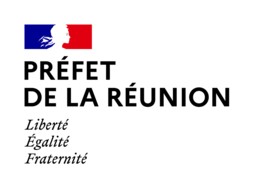 Formulaire de demande de renouvellement d'habilitation régionale au titre de l’aide alimentaireNature de la Demande :	 	Renouvellement d’habilitationEn cas de demande de première habilitation : merci de renseigner le formulaire spécifique aux demandes de première habilitation (Annexe A1).Organisme :	[ A Compléter ]Région : La RéunionEléments constitutifs du dossier de demande d'habilitation régionale1. Les informations relatives à la personne morale (page 4)2. La description de l’activité d’aide alimentaire (page 5)3. La description des procédures relatives au respect des règles d’hygiène et de sécurité des aliments (page 9)4. La description des méthodes et outils utilisés pour assurer la traçabilité physique et comptable des denrées (page 10)5. La description du mode de construction des données chiffrées, des procédures de leur collecte et de leur transmission (p 11)6. Une déclaration sur l’honneur dans laquelle le demandeur s’engage à se soumettre aux contrôles d’habilitation (page 13) 7. Une déclaration sur l’honneur pour les structures souhaitant bénéficier de dons dans le cadre des retraits communautaires (page 14) - facultatif8. Signature du document (page 15)Pièces à joindre obligatoirement au dossier9. Copie des statuts 10. Numéro SIRETCopie du certificat d’inscription au répertoire des entreprises et des établissements (document INSEE précisant le Siret)ou, si l’association ne dispose pas à ce jour de numéro Siret, copie de la demande d’inscription auprès de l’INSEE11. Enregistrement de la structure :Copie du Journal officiel portant publication de la déclaration de l’association et, le cas échéant, la copie du décret de reconnaissance d’utilité publique, ou extrait K bis de son inscription au registre du commerce et des sociétés datant de moins de trois mois 12. Si l’antériorité le permet, les comptes annuels détaillés établis à la clôture des deux derniers exercices. Les éléments fournis devront détailler a minima les grands postes de dépenses et de recettes Pour les associations nouvellement créées,  et n’ayant de ce fait pas encore de compte d’exercice à nous communiquer, une déclaration sur l’honneur expliquant l’absence de ces documents ainsi qu’un RIB du compte de l’association seront à fournir ainsi que la présentation d’un budget prévisionnel.  13. Les baux et attestations d’assurance des locaux utilisés dans le cadre de l’aide alimentaire.14. Pour les associations, les procès-verbaux des deux dernières assemblées générales.15. Pour les associations, le dernier rapport d’activité validé par l’instance statutairement compétente (ou document s’y apparentant).16. Pour les structures manipulant, distribuant, entreposant et/ou transportant des denrées animales ou d’origine animale (viande, produits laitiers, produits de la pêche, œufs, miel) : copie du récépissé (daté et signé par la DAAF) ou de l’accusé de réception de déclaration auprès de la Direction de l'alimentation, de l'agriculture et de la forêt (DAAF) Cerfa 13984*06 : https://mesdemarches.agriculture.gouv.fr/demarches/association-ou-organisation-de/assurer-une-activite-de-76/article/declarer-la-manipulation-de?id_rubrique=76 pour chaque lieu de stockage et de distribution. La déclaration auprès de la DAAF est une obligation réglementaire.Les piÈces constitutives du dossier sont les mÊmes qu’il s’agisse d’une 1ère demande d’habilitation ou d’un renouvellement. TOUT DOSSIER INCOMPLET SERA rejetÉ.Rappel des conditions de l’habilitationL’aide alimentaire est un dispositif de lutte contre la précarité alimentaire. Aussi les structures qui demandent l’habilitation doivent participer aux objectifs fixés à l’article L266-1 du code de l’action sociale et des familles, et notamment :« La lutte contre la précarité alimentaire vise à favoriser l’accès à une alimentation sûre, diversifiée, de bonne qualité et en quantité suffisante aux personnes en situation de vulnérabilité économique ou sociale.Elle s’inscrit dans le respect du principe de dignité des personnes. Elle participe à la reconnaissance et au développement des capacités des personnes à agir pour elles-mêmes et dans leur environnement. »Pour être habilitée au niveau régional, la personne morale de droit privé doit respecter les conditions suivantes : Elle dispose des moyens pour réaliser : la distribution de denrées aux personnes en situation de vulnérabilité économique ou sociale (« structure distributrice »)ou la fourniture de denrées à des personnes morales de droit public ou à des personnes morales de droit privé habilitées à l’aide alimentaire (« structure fournisseuse ») Elle propose un accompagnement, qui comporte au moins des actions d’écoute, d’information ou d’orientation (pour les structures distributrices) Elle met en place des actions pour tendre vers une offre alimentaire « de qualité » (alimentation sûre, diversifiée, de bonne qualité, répondant aux besoins - sur les questions nutritionnelles, voir notamment https://www.mangerbouger.fr/ressources-pros/elaboration-des-recommandations-nutritionnelles/les-recommandations-adultes-alimentation-activite-physique-et-sedentarite)Elle met en place des procédures relatives au respect des normes en vigueur en matière d’hygiène et de sécurité des denrées alimentaires, notamment : elle a une analyse des risques et a mis en place les mesures correctives appropriées et elle a un ou de plusieurs plans de formation en matière d’hygiène alimentaire adaptés aux différentes activitésElle assure la traçabilité physique et comptable des denrées alimentaires à chaque étape de la réception, de la transformation, du stockage et de la distribution(A noter : il existe des guides des bonnes pratiques validés par l’Etat pour les points 4 et 5 : https://agriculture.gouv.fr/guides-de-bonnes-pratiques-dhygiene-gbph. Voir en particulier celui relatif à la distribution de denrées par les associations : https://agriculture.gouv.fr/telecharger/135705Elle met en place les procédures pour collecter et transmettre les données statistiques annuelles sur l’activité d’aide alimentaire Elle s’engage à se soumettre aux contrôles de l’habilitation. Informations relatives à la personne morale Dénomination :Numéro SIRET du siège social :Coordonnées postales du siège social :Coordonnées téléphoniques :Coordonnées électroniques :Statuts de la structure :Coordonnées (en gras, informations obligatoires)* SIAA= système d’information de l’aide alimentaire - pour la déclaration des données chiffrées (cf p 10)Description de l’activité d’aide alimentaire2.1 Si l’activité d’aide alimentaire est nouvelle, expliquer votre projet :2.2 Description de votre activité si vous faites de la distribution directe aux personnes (pour la fourniture de denrées à des associations ou CCAS, passer directement au 2.3)Modalités d’inscription des personnes à l’aide alimentaire (pour tous les centres concernés)Expliquer comment se passe l’inscription des personnes (qu’il s’agisse d’orientations externes ou de demandes traitées en interne) :Dans le cas d’une demande traitée en interne, préciser quels sont les critères d’accès pris en compte :Préciser si l’accès à l’aide alimentaire fait l’objet d’une durée définie au départ ou d’une réévaluation de la situation régulièrement :Sites de distributions et de stockageRenseigner le tableau suivant pour les sites ayant une activité d’aide alimentaire :* dans le cas d’un dispositif itinérant : préciser « itinérant » et indiquer la ou les ville(s)** colis, libre-service, épicerie sociale et solidaire, collations, repas, lieu de stockage… Mesures d’accompagnement Décrire les modalités d’accueil dans la structure (qui accueille, y-a-t-il une file d’attente, un espace d’attente…) :  Décrire les mesures d’accompagnement, d’information et/ou d’orientation proposées aux personnes en précisant les thèmes abordés (entretiens individuels, ateliers collectifs, flyers mis à disposition, orientation vers des partenaires …) :Préciser si les personnes accueillies ont la possibilité de participer au fonctionnement de la structure (formaliser un avis, faire du bénévolat, participer à des commissions, intégrer le conseil d’administration…) : Nature de l'approvisionnement en denrées alimentaire :        Banque Alimentaire ͏    Dans ce cas, recevez-vous des denrées FEAD : Oui   Non   Ne sait pas    Ramasse (dons des distributeurs) Dons d’entreprises (industriels, commerçants, producteurs agricoles…) Dons de particuliers (collecte)          Achats          Autre (préciser) ͏Offre alimentaireDécrire les actions mises en place (ou le cas échéant prévues) dans le but de proposer une offre alimentaire de qualité : Il s’agit ici de décrire les actions visant à mieux répondre aux besoins exprimés par les personnes et de travailler sur la qualité nutritionnelle et gustative des produits distribués. Cela peut être par exemple : des groupes de travail pour réfléchir aux formes de distribution (libre-service …) ou pour mieux flécher vos achats si vous en avez, de la prospection de nouveaux fournisseurs (pour des fruits et légumes frais, pour des produits spécifiques pour lesquels il existe une demande, avec des producteurs locaux en circuits courts …), des ateliers/conseils cuisine …  2.3 Description de votre activité si vous faites de la fourniture de denrées à des associations ou CCAS ou autre acteur (si vous n’êtes pas concerné, passer directement au 3)Modalités de partenariatPréciser combien de structures distributrices sont fournies en denrées, et de quel type de structures il s’agit (associations, CCAS, structure d’hébergement, …) :Indiquer comment se matérialise le partenariat avec ces structures (conventions, facturation …) :Expliquer comment est réalisée la répartition des denrées disponibles entre les associations partenaires :Savez-vous si vos partenaires sont habilités ? (non nécessaire pour les CCAS et autres acteurs publics) : Oui   	  Non  Nature de l'approvisionnement en denrées alimentaire :        Banque Alimentaire ͏    Dans ce cas, recevez-vous des denrées FEAD : Oui   Non   Ne sait pas    Ramasse (dons des distributeurs) Dons d’entreprises (industriels, commerçants, producteurs agricoles…) Dons de particuliers (collecte)          Achats          Autre (préciser) ͏Offre alimentaireDécrire les actions mises en place (ou le cas échéant prévues) dans le but de proposer une offre alimentaire de qualité : Il s’agit ici de décrire les actions visant à mieux répondre aux besoins des structures fournies et de travailler sur la qualité nutritionnelle et gustative des produits. Cela peut être par exemple de la prospection de nouveaux fournisseurs (pour des fruits et légumes frais, pour des produits spécifiques pour lesquels il existe une demande, avec des producteurs locaux en circuits courts …), ou un meilleur recueil des besoins des structures partenaires…Moyens matériels, financiers et humains mobilisés Moyens matériels (ex : type de locaux, véhicules, appareils réfrigérés, matériel informatique…) :Moyens de financement de l’activité de l’aide alimentaire (subventions, prêts de locaux…) : Moyens humains (bénévoles, salariés, emplois aidés, services civiques…) dédiés à l’activité de l’aide alimentaire : Description des procédures relatives aux règles d’hygiène et de sécurité des aliments Il s’agit d’indiquer les mesures prises pour conserver et distribuer les produits à la bonne température, respecter les dates limites de consommation, empêcher la contamination des denrées, maintenir les lieux propres, éviter les nuisibles, etc. Ces mesures sont à adapter aux activités (les risques sont différents si vous distribuez des conserves ou préparez des repas) et concernent à la fois le transport, le stockage et la distribution.4.1 Utilisez-vous un guide des bonnes pratiques d’hygiène (GBPH) pour mettre en place les mesures permettant de respecter les règles d’hygiène et de sécurité des aliments ?-> Oui  (Si vous cochez oui, cela signifie que les fiches pratiques et les annexes figurant en fin du GPBH et qui concernent votre activité sont connues et appliquées par les personnes manipulant les denrées.)Dans ce cas, préciser quel GBPH : GPBH « aide alimentaire »  Un autre GBPH (préciser lequel) : -> Non Dans ce cas, préciser les dangers que vous avez identifiés et les mesures que vous mettez en œuvre pour assurer l’hygiène et la sécurité sanitaire des denrées : Joindre votre plan de maîtrise sanitaire si vous en avez un. 4.2 Quelles formations sont prévues sur l’hygiène et la sécurité sanitaire des aliments et quelles personnes sont formées ?Description des procédures de traçabilité des denréesIl s’agit de décrire la méthode et les outils que vous utilisez pour connaître ce qui vient de vos fournisseurs et pour faire suivre l’information sur la composition des produits jusqu’au consommateur. Cette traçabilité est nécessaire pour fournir aux personnes les informations sur la composition des produits (par ex sur les allergènes) et pour réaliser des retraits ou des rappels lorsqu’un produit présente un risque pour la santé des personnes.5.1 Utilisez-vous un guide des bonnes pratiques d’hygiène (GBPH) pour mettre en place les mesures permettant d’assurer la traçabilité des produits ?-> Oui  (Si vous cochez oui, cela signifie que les fiches thématiques et les annexes figurant en fin du GPBH et qui concernent votre activité sont connues et appliquées par les personnes manipulant les denrées.)Dans ce cas, préciser quel GBPH : GPBH « aide alimentaire »  Un autre GBPH (préciser lequel) : -> Non Dans ce cas, préciser la méthode utilisée pour tracer les produits de leur réception à leur sortie d’une part et pour archiver les documents et informations d’autre part :Enregistrement des coordonnées des fournisseursConnaissance du type de produits et des volumes reçus par fournisseur Connaissance des denrées en stock, distribuées et détruitesInformations sur la composition des produits disponibles jusqu’à distributionMesures prises en cas de rappel des produitsEt uniquement si vous faites de la fourniture de denrées à des associations ou CCAS ou autre acteur :Connaissance du type de produits et des volumes fournis par destinataire 5.2 Quels outils utilisez-vous ?Description des procédures permettant de déclarer annuellement les données d’activité de l’aide alimentaire 6.1 Procédures relatives aux données chiffrées si vous faites de la distribution directe aux personnes (pour la fourniture de denrées à des associations ou CCAS, passer directement au 6.2)Rappel des données à déclarer : volume de denrées distribuées en tonnes - réparti par département si plusieurs départements. (exemple de conversion des kilos en tonnes : 200 kg = 0,2 t) pourcentage approximatif que représente chaque source d’approvisionnement par rapport au volume distribué (banque alimentaire, achats, dons des entreprises, dons des distributeurs, dons des particuliers, …)nombre de foyers inscrits et nombre de personnes inscrites (réparties par  département si plusieurs départements)en cas de distribution de repas, il est possible d’indiquer le nombre de repas à la place du nombre de foyers et de personnes inscritesExpliquer comment sont collectées les informations sur les bénéficiaires d’une part et sur les volumes distribués d’autre part :Indiquer les outils utilisés pour établir ces chiffres (avec copie d’écran si outil informatique)Donner une estimation du volume de denrées distribuées et du nombre de personnes inscrites en moyenne sur une année (mettre un prévisionnel si l’activité est nouvelle) :6.2 Procédures relatives aux données chiffrées si vous faites de la fourniture de denrées à des associations ou CCAS (dans le cas contraire, passer à la déclaration sur l’honneur p13)Rappel des données à déclarer : volume de denrées fournies en tonnes - réparti par département si plusieurs départements. (exemple de conversion des kilos en tonnes : 200 kg = 0,2 t) pourcentage approximatif que représente chaque source d’approvisionnement par rapport au volume d’activité (banque alimentaire, achats, dons des entreprises, dons des distributeurs, dons des particuliers, …)nombre de sites fournis détail des volumes fournis par type de partenaire (CCAS, associations habilitées indépendantes, associations membre d’un réseau national, …)Expliquer comment les informations sont collectées : Indiquer les outils utilisés pour établir ces chiffres (avec copie d’écran si outil informatique)Donner une estimation du volume de denrées fournies en moyenne sur une année (mettre un prévisionnel si l’activité est nouvelle) :Déclaration sur l'honneur à se soumettre aux contrôles de l’habilitation :Je soussigné, (nom, prénom et qualité) :                           Représentant de (dénomination et n° SIREN de la personne morale) :déclare sur l'honneur que la personne morale que je représente s’engage à se soumettre aux contrôles du respect des obligations résultant de l’habilitation à l’aide alimentaire, définis à l’article R266-11 et suivants du code de l’action sociale et des familles.Le cas échéant, je déclare que cet engagement est valable pour l'ensemble des sites pour lesquels je demande l'habilitation.Fait àLe
Signature du représentant légal et cachet de l'organisme :Déclaration sur l'honneur relative aux dons des organisations de producteurs financés par l’Union Européenne :Je soussigné, (nom, prénom et qualité) :                           Représentant de (dénomination et n° SIREN de la personne morale) :m’engage, si la personne morale que je représente souhaite bénéficier des retraits communautaires mentionnés à l’article D266-6 du code de l’action sociale et des familles, à remplir et à renvoyer le certificat de prise en charge transmis par l’organisation de producteurs et à accepter les règles de gestion et de contrôle de cette mesure communautaire.Le cas échéant, je déclare que cet engagement est valable pour l'ensemble des sites pour lesquels je demande l'habilitation.Fait àLeSignature du représentant légal et cachet de l'organisme :Je soussigné, (nom, prénom et qualité) :                           Représentant de (dénomination et n° SIREN de la personne morale) :déclare sur l'honneur la véracité des renseignements portés dans ce dossier et des pièces qui y sont jointes.Fait àLeSignature du représentant et cachet de l'organisme :Dossier à retourner avec les pièces demandéespar courriel à deets-974.solidarites@deets.gouv.fr  et  pna.daaf974@agriculture.gouv.fr  ou    par courrier en 2 exemplaires à l’adresse suivante :
Direction de l’économie, de l’emploi, du travail et des solidarités (DEETS)  112, Rue de la République
97488 Saint-Denis CedexMerci de renseigner ce formulaire de manière dactylographiée directement dans ce document, et non de manière manuscrite.Les dossiers envoyés après le 5 septembre 2023 seront irrecevables et feront l’objet d’une décision de rejet.Tout dossier incomplet sera irrecevable et fera l’objet d’une décision de rejet.Dossier suivi par :Direction de l’économie, de l’emploi, du travail et des solidarités (DEETS)Martine CROISET  –  deets-974.solidarites@deets.gouv.fr  –  02.62.20.55.09Direction de l'Alimentation, de l'Agriculture et de la Forêt (DAAF)Frédérique STEIN  –  pna.daaf974@agriculture.gouv.fr  –  02.62.33.36.52Nom et prénomFonctionAdresse électroniqueTelReprésentant légal Référent SIAA*Autre contact aide alimentaireAutre contact aide alimentaireNom (le cas échéant)Adresse*CP VilleType(s) d’activité**N° Siret (le cas échéant)jours et horaires ouverturepériode fermeture annuelleOutils - joindre copie d’écran ou copie de registrePrécisions logiciel informatique dédié (préciser le nom Passerelle, PopStock…) logiciel bureautique (Excel…) enregistrement papier conservation des documents types « bons de livraison » Autre (préciser) :Volume (tonnes)Nombre de personnes inscrites (compter tous les membres des foyers)Volume (tonnes)